MondayTuesdayWednesdayThursdayFriday9-11WORD OF THE DAY; Teamwork - the combined action of a group, especially when effective and efficient.Daily timed lap of the field/given areaReadingUnusual Olympic sports 60 second reading comprehensionPEChoose a team game. Football, Rugby, Netball, basketball, cricket etc. MathsParallel and perpendicular lines. Parallel – two lines side by side, with the same distance between them consistently. Parallel lines will never meetPerpendicular – two lines which meet at a 90 degree angle eg. The corner of a square. How many parallel and perpendicular lines can you find in the flags of different countries?WORD OF THE DAY; Rules- in sports, rules define what is allowed or not allowed to occur during situations on and off the court.Daily timed lap of the field/given areaReadingPick a book and answer some of the reading comprehension challenge cards about the text you have read PETry one of the sports you have created. Do your rules work? Is it simple for others to play? MathsDesign you own country flag with a criteria eg. 4 parallel lines and 2 perpendicular lines. Can you set a challenge for someone else?WORD OF THE DAY; Skill - the ability to do something well; expertiseDaily timed lap of the field/given areaReadingReading comprehension on Usain Bolt.PESkills activities – Dribble a basketball, shoot hoops, sprint relay, throwing and catching, passingMathsMaths Mystery – Missing Sports Day TrophyWORD OF THE DAY; Mindset – a set of attitudes someone holds Daily timed lap of the field/given areaReadingGrowth Mindset reading activitiesPEChoose a different team game to play. Focus on your positive mind set. Does it change your gameplay? Do you feel more successful?MathsYear 2 – Roll a dice to create 2 digit numbers. Add two of them together using ‘Sticks and Stones’ (draw the tens and ones)Year 3 – Roll a dice to create 3 digit numbers. Add two of them together using column addition. Remember to exchange if needed.WORD OF THE DAY; Achievement - a thing done successfully with effort, skill, or courage.Daily timed lap of the field/given areaReadingRead a book of your choice and discuss with someone elsePEMini Sports Day. Compete in different activities with a leaderboard. Use all your skills and positive mind set from the week.MathsNumbergym11-11:15Break BreakBreakBreakBreak11:15-12:15WritingChoose a writing activity from the listWritingChoose a writing activity from the listWritingChoose a writing activity from the listWritingChoose a writing activity from the listWritingChoose a writing activity from the list12:15-1:15LunchLunchLunchLunchLunch1:15-2:50Theme WorkChoose an activity from the listTheme WorkChoose an activity from the listTheme WorkChoose an activity from the listTheme WorkChoose an activity from the listTheme WorkChoose an activity from the list2:50-3:15Reflecting Roxy 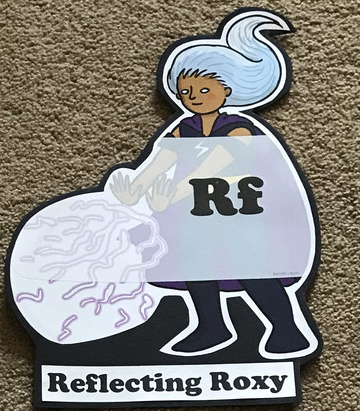 What have you learnt today and how could you have improved any of your work?Making Links Molly 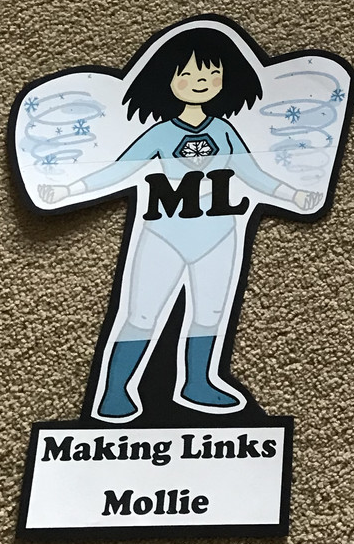 Can you use any learning that you have done today, in other parts of your life?Resilience Rex 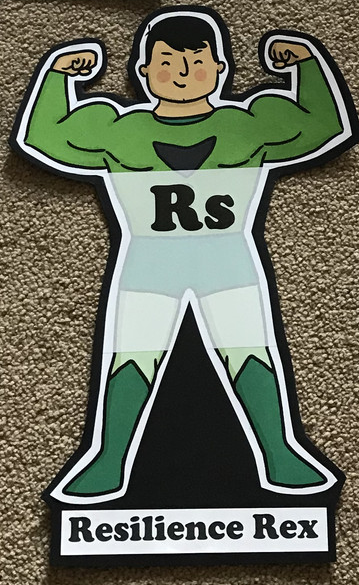 Have you found anything challenging today? How did  you over come the challenges?Collaborating Carlos 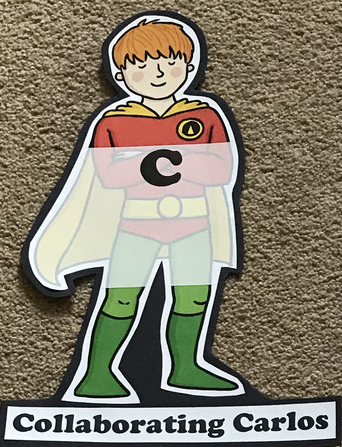 Did you work alone today or with someone else? How did that go?Motivating Melinda 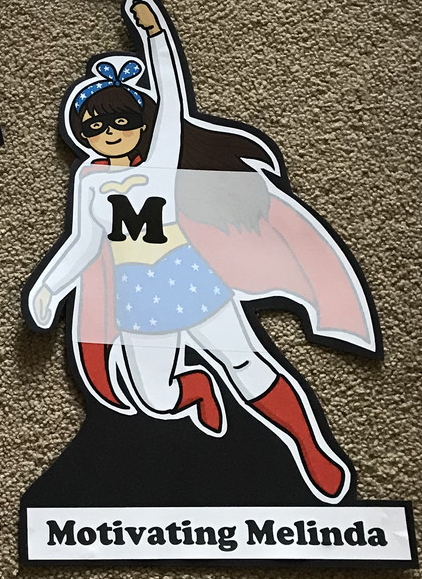 Have you encouraged someone else today? How did you motivate yourself today?Writing‘A day in the life of’ – Pick a sportsman/athlete you really admire. Write a diary entry as if you were them for a day. What would you do?Design your own sport and write the instructions/rules of play for itWrite interview questions for your favourite sportsman. What would you ask them? You could even write a letter/email asking them the questions and send it to them.Write a biography for your favourite sportsmanhttps://www.literacyshed.com/the-sports-shed.html# Watch the clip from the Mens 200m final with Usain Bolt up until 4 minutes. Write a short newspaper report on the event.ThemeCreate an exercise plan and meal plan for a sportsman to keep them energised and healthyRead about the Ancient Greek Olympics and compare the sports involved then and nowDesign a sports kit for your new sportRun round a given area each day timing yourself. Can you improve your time?Keep a daily exercise log Redesign the Olympic logo for 2021Plan your own Olympic opening ceremony. Watch the highlights of the London 2012 olympics for inspiration. Can be a series of drawings, description or a comic strip